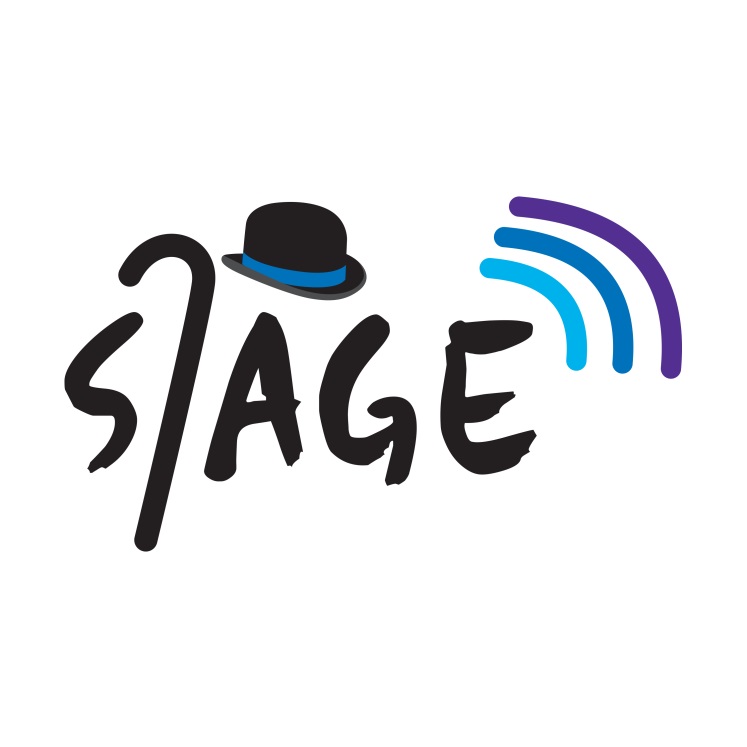 Streaming of Theatre and Arts for old aGe EntertainmentD4.5 Public Project WebsiteVersion number: 1.0 Dissemination Level: Pu Lead Partner: ASM Due date: 31-08-2016 Type of deliverable: Software Status: Final Published in the framework of:STAGE – Streaming of Theatre and Arts for Old Age EntertainmentSTAGE website: www.stage-aal.euAuthors:Paweł Nowakowski, ASM Agnieszka Kowalska, ASMRevision and history chartDisclaimer:The information in this document is subject to change without notice. Company or product names mentioned in this document may be trademarks or registered trademarks of their respective companies. All rights reserved The document is proprietary of the STAGE consortium members. No copying or distributing, in any form or by any means, is allowed without the prior written agreement of the owner of the property rights. This document reflects only the authors’ view. The European Community is not liable for any use that may be made of the information contained herein. Responsibility for the information and views expressed in the therein lies entirely with the author(s).Note on D4.5 “Public project website”D4.5 “Public project website” is a deliverable of software type, therefore there is no written document related to it. However, the website is described in D4.1 “Dissemination Plan M12” - Section 7.2.1 “Project website” pp. 22-24.It is the only public deliverable of the STAGE project and it can be accessed from this URL: http://stage-aal.eu.The website was developed by ASM, with contributions by all project partners, and published online in M6.VersionDateEditorsComment1.0Paweł NowakowskiNote on deliverable D4.5 Public project website